Publicado en Madrid el 08/04/2021 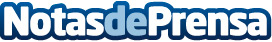 Expedia TAAP y Marriott International realizan  su primera formación online conjunta en EspañaExpedia TAAP, la herramienta de reservas para agencias de viajes de Expedia Partner Solutions, y Marriott International realizaron el pasado jueves 25 de marzo su primera formación conjunta para agentes de viajes españoles tras el acuerdo de distribución exclusivo suscrito entre ambas compañías en septiembre de 2019Datos de contacto:Comunicación Discover the World Spain93 217 15 59Nota de prensa publicada en: https://www.notasdeprensa.es/expedia-taap-y-marriott-international-realizan Categorias: Nacional Turismo E-Commerce http://www.notasdeprensa.es